Univerzita Jana Evangelisty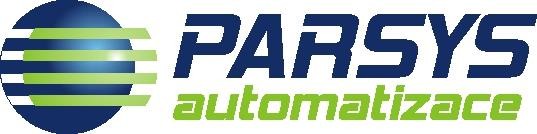 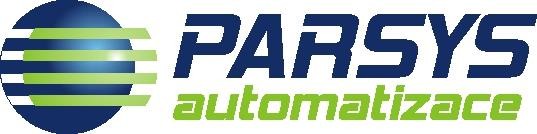 Purkyně v Ústí nad LabemFakulta strojního inženýrstvíVědeckotechnický park Ústí nad Labem Pasteurova 3544/1400 96Ústí nad LabemTelefon:	+420 xxxxxFax:e-mail:	xxxxxxx@ujep.cz                                          V Duchcově, dne 19.05.2023Akce:	Komplexní analýza slitin na bázi CuVerze:	1.0Vypracoval:	xxxxx	Telefon: +420xxxxxx	E-mail: xxxxxxxObjednávka:              Na základě Vaší nabídky č. 39/VTP/2023 u Vás objednávám analýzu slitin na bázi Cu.S pozdravemXxxxxjednatel1	 PARSYS s.r.o.	  Příčná 1045/2                                                              419 01 Duchcovč.Popis položkyCena za j. bez DPHmj.PočetCena bez DPH celkem1Komplexní analýza slitin na bázi Cu75400Ks1754002Celkem bez DPH v CZKCelkem bez DPH v CZKCelkem bez DPH v CZKCelkem bez DPH v CZK75400,-